Gilford Planning Board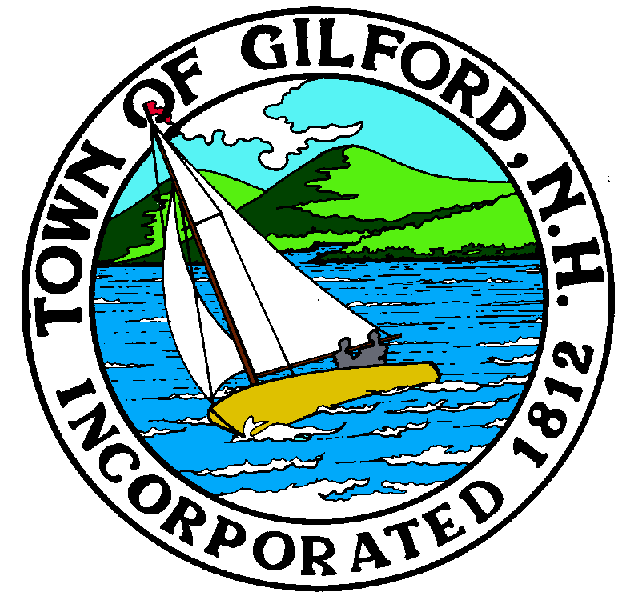 Notice of Public HearingMondayOctober 16, 2023Gilford Town HallConference Room A47 Cherry Valley RoadGilford, NH  032497:00 P.M.The Gilford Planning Board will hold a Public Hearing on Monday, October 16, 2023 at 7:00 p.m. in Conference Room A in the Gilford Town Hall, to consider the applications below.  Once an application is accepted as complete, the public hearing will follow.  Anyone interested is invited to attend.1.	Public Hearings1.1	Carol & James Gildea – Applicants are seeking Conditional Use Permit approval, pursuant to Article 22 of the Gilford Zoning Ordinance, for a Short-Term Rental with three (3) sleeping areas for up to eight (8) overnight guests at 65 Dockham Shore Road, on Tax Map & Lot #223-017.000 in the Single Family Residential (SFR) Zone.  Conditional Use Permit Plan Review.  Application #2023000593.1.2	James R. Irwin & Sons, Inc. – Applicant proposes to amend the existing site plan for gravel outside boat storage by paving the site and adding inside boat storage & marine repair uses.  This will include constructing two (2) 38,750 sq. ft. boat storage buildings (in two phases), and one (1) 6,710 sq. ft. boat maintenance building with associated pavement, parking, drainage, and utility connections.  The property is located at 90 Blaisdell Avenue on Tax Map & Lot #201-030.000 in the Commercial (C) Zone.  Amended Site Plan Review.  Application #2023000594.1.3	James & Dawn North – Applicants are seeking Conditional Use Permit approval, pursuant to Article 22 of the Gilford Zoning Ordinance, for a Short-Term Rental with three (3) sleeping areas for up to eight (8) overnight guests at 65 White Birch Drive, on Tax Map & Lot #253-367.000 in the Single Family Residential (SFR) Zone.  Conditional Use Permit Plan Review.  Application #2023000596.2.	Action on Above3.	Other Business 4.	Minutes5.	AdjournmentIf you have questions or wish to obtain further information, please contact the Town of Gilford Department of Planning and Land Use at (603) 527-4727 or stop by the DPLU office at the Gilford Town Hall, 47 Cherry Valley Road, Gilford, New Hampshire 03249. 